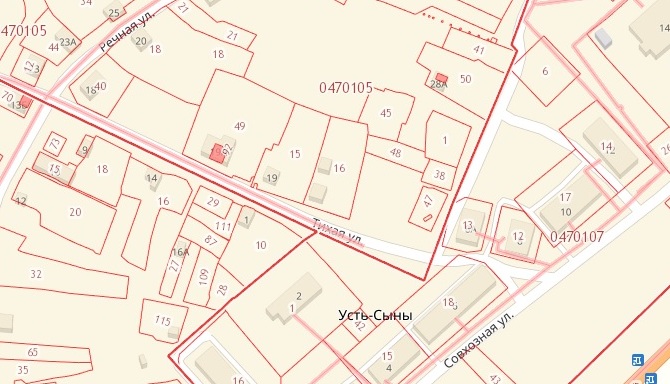 Приложение 31к Схеме размещения нестационарных торговых объектовна территории Краснокамского муниципального районаМайское сельское поселениесело Усть-Сыны